RESOLUÇÃO Nº 002/2021Institui a Matriz Curricular da Educação Infantil e Ensino Fundamental da Rede Municipal de Ensino do Município de Navegantes.CONSIDERANDO o disposto na Lei de Diretrizes e Bases da Educação (LDB), lei nº 9.394 de 20 de dezembro de 1996 (LDB), especificamente no que tange a organização do currículo da educação infantil e do ensino fundamental;CONSIDERANDO o disposto na Base Nacional Comum Curricular (BNCC), especificamente no que compete a organização das áreas do conhecimento e seus respectivos componentes curriculares.CONSIDERANDO a adesão ao Currículo Base da Educação Infantil e do Ensino Fundamental do Território Catarinense, aprovado pela Resolução 01/2021 do Conselho Municipal de Educação.CONSIDERANDO a necessidade de readequar as matrizes curriculares da educação básica às diretrizes das políticas nacionais e às proposituras da Base Curricular Comum Nacional;CONSIDERANDO que a Matriz Curricular é um documento norteador da escola e o ponto de partida de sua organização pedagógica, uma vez que define que componentes curriculares serão ensinados, bem como suas respectivas cargas horária.O PRESIDENTE DO CONSELHO MUNICIPAL DE EDUCAÇÃO DE NAVEGANTES, no uso das atribuições que lhe conferem o disposto no artigo 11 da Lei de Diretrizes e Bases da Educação Nacional 9.394/96, em consonância com o Parecer CNE/CEB nº 20/2009 de 11/11/2009, Lei Complementar Municipal 179/2013, Lei 12.796, de 04 de abril de 2013, Resolução CNE/CP nº 2, de 22 de dezembro de 2017 e Resolução CNE/CP Nº 2, de 10 de dezembro de 2020.RESOLVE:Art. 1º Aprovar a Matriz Curricular da Educação Infantil e Ensino Fundamental, para as escolas públicas da Rede Municipal de Ensino de Navegantes.Art. 2º A presente Resolução define a Matriz Curricular que será adotada pelas Unidades Escolares municipais de Navegantes, na Educação infantil e Ensino Fundamental.§ 1º Entende-se por Matriz Curricular a organização dos componentes curriculares e da carga horária.§ 2º Durante a vigência do regime especial de atividades escolares estabelecida pelo cumprimento de normas sanitárias para o enfrentamento da epidemia do coronavírus (COVID-19), a organização dos componentes curriculares dividir-se-á em aulas presenciais no ambiente físico da unidade escolar e aulas não presenciais ao ambiente físico escolar, respeitando a carga horária mínima anual de efetivo trabalho escolar para a etapa do Ensino Fundamental.DA MATRIZ CURRICULAR DA EDUCAÇÃO INFANTILArt.3º A Matriz Curricular da Educação Infantil contemplará os campos de experiência proposto no Currículo Base da Educação Infantil e do Ensino Fundamental do Território Catarinense, definidos em:I-	Espaços, tempos, quantidades, relações e transformações.II-	Escuta, fala, pensamento e imaginação.III-	Traços, sons, cores e formas.IV-	Corpo, gestos e movimentos.V-	O eu, o outro e o nós.§ 1º A organização curricular para a Educação Infantil deverá garantir o direito de brincar, conviver, explorar, expressar, conhecer-se, participar, através dos eixos estruturados interações e brincadeiras, e em consonância com os cinco campos de experiência.§ 2º Os Campos de Experiência para a Educação Infantil devem proporcionar experiências significativas em um conjunto de possibilidades visando o desenvolvimento integral da criança pautadas nos princípios éticos, políticos e estéticos.§ 3º Para fins de cumprimento dos objetivos de Aprendizagem e Desenvolvimento, a organização curricular deverá considerar os grupos etários e suas etapas:a)	Bebês: zero a 01 ano e 06 meses.b)	Crianças bem pequenas: 01 ano e 07 meses a 03 anos e 11 meses.c)	Crianças pequenas: 04 anos a 05 anos e 11 meses.§ 4º Para fins de enturmamento, os grupos etários serão distribuídos em turmas classificadas em (respeitando-se a data corte de 31 de março):Berçário IBerçário IIBerçário IIIMaternal IMaternal IIJardim§ 5º A Matriz Curricular da Educação Infantil contemplará um profissional de Educação Física para ampliar as possibilidades nos Campos de Experiências previstas no Currículo Base da Educação Infantil e do Ensino Fundamental do Território Catarinense.§ 6º Os Centros de Educação Infantil e as Unidades Escolares que atendem crianças de quatro e cinco anos, deverão seguir a Matriz Curricular da Educação Infantil conforme Anexo I.DA MATRIZ CURRICULAR DO ENSINO FUNDAMENTALArt.4º A Matriz Curricular do Ensino Fundamental compreende os componentes curriculares obrigatórios, divididos em áreas:I-	Linguagens (Língua Portuguesa, Arte, Educação Física e Língua Inglesa)II-	MatemáticaIII-	Ciências da Natureza (Ciências da Natureza)IV-	Ciências Humanas (Geografia e História)V-	Ensino ReligiosoPARÁGRAFO ÚNICO: O componente curricular de Língua Inglesa comporá a matriz curricular exclusivamente a partir do 6º ano do Ensino Fundamental.Art. 5º - As matrizes curriculares do Ensino Fundamental, nas escolas da rede Municipal de Navegantes serão organizadas na seguinte conformidade:I- Anos Iniciais do Ensino Fundamental, que corresponde ao ensino do 1º ao 5º ano.II- Anos Finais do Ensino Fundamental, que corresponde ao ensino do 6º ao 9º ano.Art. 6º Os conteúdos referentes a História e Cultura Afro-Brasileira serão ministrados no âmbito de todo currículo escolar, em especial nas áreas de Artes e História, a fim de cumprir o disposto da Lei Federal nº 9.394/96, com redação alterada pela Lei Federal nº 10.639/03.Art. 7º A Educação Física, de acordo com a Lei nº 10.793/03 integrada à proposta pedagógica da escola, é componente curricular obrigatório da Educação Básica que será desenvolvida a partir de competências específicas previstas para cada faixa etária. Art.8º Arte, de acordo com a Lei nº 9.394/96 e Lei nº 13.278/16, constitui-se disciplina obrigatória na Educação Básica, que compreenderá as linguagens artes visuais, a dança, a música e o teatro.Art.9º O Ensino Religioso, de acordo com a Lei nº 9.475/97, de matrícula facultativa, é parte integrante da formação básica do cidadão, assegurando o respeito à diversidade cultural e religiosa do Brasil, vedadas quaisquer formas de proselitismo.Art. 10º Os conteúdos referentes relativos aos direitos humanos e à prevenção de todas as formas de violência contra a criança, o adolescente e a mulher serão incluídos, como temas transversais, a fim de cumprir o disposto da Lei Federal nº 9.394/96, com redação alterada pela Lei Federal nº 14.164, de 10 de junho de 2021.Art. 11º A educação ambiental será desenvolvida como uma prática educativa integrada, contínua e permanente em todos os níveis e modalidades do ensino formal, a fim de cumprir o disposto da Lei Federal nº 9.795, de 27 de abril de 1999.Art. 12º As Unidades Escolares que atendem o Ensino Fundamental, deverão seguir a Matriz Curricular conforme Anexo II.DO CÔMPUTO DA CARGA HORÁRIAArt. 11º- A duração da hora aula será de 45 minutos totalizando 25 aulas semanais para os alunos de 1º ao 9º ano do Ensino Fundamental.Art. 12º - Da Educação Infantil ao 9º ano, a matriz curricular contempla 800 (oitocentos) horas anuais de efetivo trabalho escolar.Art.13º - A Educação Infantil Municipal contempla o mínimo de 800 (oitocentos) horas anuais e no máximo de 1.400 horas anuais de efetivo trabalho escolar. PARÁGRAFO ÚNICO: Por dia de efetivo trabalho escolar entende-se o período de 4 (quatro) horas diárias de atividades pedagógicas que envolvam simultaneamente os professores e alunos ou duração igual ou superior a 7 (sete) horas diárias nas Escolas de Educação Infantil quando o representante legal do aluno matricula o mesmo em período integral.Art. 14º Esta Resolução entra em vigor na data de sua publicação.Art. 15º Revogam-se as disposições em contrário.Navegantes, 18 de agosto de 2021.Jaison Fernando Lotério PRESIDENTE DO COMENANEXO IANEXO IIOs Anos Iniciais do Ensino Fundamental possuem duração de 5 (cinco) anos, com carga horária mínima anual de 800 (oitocentas horas), distribuídas por um mínimo de duzentos dias de efetivo trabalho escolar.A duração de cada aula será de 45 minutos.Conforme a LDB 9.394/96 ensino religioso, de matrícula facultativa, é parte integrante da formação básica do cidadão e constitui disciplina dos horários normais das escolas públicas de ensino fundamental, assegurando o respeito à diversidade cultural religiosa do Brasil.Os Anos Finais do Ensino Fundamental possuem duração de 4 (quatro) anos, com carga horária mínima anual de 800 (oitocentas horas), distribuídas por um mínimo de duzentos dias de efetivo trabalho escolar.A duração de cada aula será de 45 minutos.O Ensino de Inglês é obrigatório a partir do sexto ano conforme a LDB 9.394/96.Conforme a LDB 9.394/96 ensino religioso, de matrícula facultativa, é parte integrante da formação básica do cidadão e constitui disciplina dos horários normais das escolas públicas de ensino fundamental, assegurando o respeito à diversidade cultural religiosa do Brasil.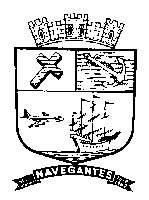 ESTADO DE SANTA CATARINAPREFEITURA DE NAVEGANTESCONSELHO MUNICIPAL DE EDUCAÇÃO - COMENCNPJ  83.102.855/0001-50 Rua João Emílio n º 100  -  CentroCEP -  88.375-000 - Navegantes - SCFone/Fax: (47) 3342-9500www.navegantes.sc.gov.brEtapa: Educação Infantil – Primeira Etapa da Educação BásicaDuração do Curso: Até 05 anos. Carga Horária Anual: mínimo de 800 horasEtapa: Educação Infantil – Primeira Etapa da Educação BásicaDuração do Curso: Até 05 anos. Carga Horária Anual: mínimo de 800 horasEtapa: Educação Infantil – Primeira Etapa da Educação BásicaDuração do Curso: Até 05 anos. Carga Horária Anual: mínimo de 800 horasEtapa: Educação Infantil – Primeira Etapa da Educação BásicaDuração do Curso: Até 05 anos. Carga Horária Anual: mínimo de 800 horasEtapa: Educação Infantil – Primeira Etapa da Educação BásicaDuração do Curso: Até 05 anos. Carga Horária Anual: mínimo de 800 horasEtapa: Educação Infantil – Primeira Etapa da Educação BásicaDuração do Curso: Até 05 anos. Carga Horária Anual: mínimo de 800 horasEtapa: Educação Infantil – Primeira Etapa da Educação BásicaDuração do Curso: Até 05 anos. Carga Horária Anual: mínimo de 800 horasEtapa: Educação Infantil – Primeira Etapa da Educação BásicaDuração do Curso: Até 05 anos. Carga Horária Anual: mínimo de 800 horasMATRIZ CURRICULAR – EDUCAÇÃO INFANTILMATRIZ CURRICULAR – EDUCAÇÃO INFANTILMATRIZ CURRICULAR – EDUCAÇÃO INFANTILMATRIZ CURRICULAR – EDUCAÇÃO INFANTILMATRIZ CURRICULAR – EDUCAÇÃO INFANTILMATRIZ CURRICULAR – EDUCAÇÃO INFANTILMATRIZ CURRICULAR – EDUCAÇÃO INFANTILMATRIZ CURRICULAR – EDUCAÇÃO INFANTILLDB - Lei nº 9394/96BNCC – Base Comum CurricularResolução CNE/CP nº 2, de 22 de dezembro de 2017Campos de experiênciasTempo de interação com a criançaTempo de interação com a criançaTempo de interação com a criançaTempo de interação com a criançaTempo de interação com a criançaTempo de interação com a criançaLDB - Lei nº 9394/96BNCC – Base Comum CurricularResolução CNE/CP nº 2, de 22 de dezembro de 2017Campos de experiênciasB IB IIB IIIM IM IIJardimLDB - Lei nº 9394/96BNCC – Base Comum CurricularResolução CNE/CP nº 2, de 22 de dezembro de 2017O eu, o outro e o nós1110 minutos1110 minutos1110 minutos1110 minutos1110 minutos1110 minutosLDB - Lei nº 9394/96BNCC – Base Comum CurricularResolução CNE/CP nº 2, de 22 de dezembro de 2017Corpo, gestos e movimentos1110 minutos1110 minutos1110 minutos1110 minutos1110 minutos1110 minutosLDB - Lei nº 9394/96BNCC – Base Comum CurricularResolução CNE/CP nº 2, de 22 de dezembro de 2017Traços, sons, cores e formas1110 minutos1110 minutos1110 minutos1110 minutos1110 minutos1110 minutosLDB - Lei nº 9394/96BNCC – Base Comum CurricularResolução CNE/CP nº 2, de 22 de dezembro de 2017Escuta, fala, pensamento e imaginação1110 minutos1110 minutos1110 minutos1110 minutos1110 minutos1110 minutosLDB - Lei nº 9394/96BNCC – Base Comum CurricularResolução CNE/CP nº 2, de 22 de dezembro de 2017Espaço, tempos, quantidades, relações e transformações1110 minutos1110 minutos1110 minutos1110 minutos1110 minutos1110 minutosLDB - Lei nº 9394/96BNCC – Base Comum CurricularResolução CNE/CP nº 2, de 22 de dezembro de 2017Educação Física02 aulas de 45 minutos02 aulas de 45 minutos02 aulas de 45 minutos02 aulas de 45 minutos02 aulas de 45 minutos02 aulas de 45 minutosLDB - Lei nº 9394/96BNCC – Base Comum CurricularResolução CNE/CP nº 2, de 22 de dezembro de 2017Total1200min ou 20h1200min ou 20h1200min ou 20h1200min ou 20h1200min ou 20h1200min ou 20hCARGA HORÁRIA MÍNIMA ANUALCARGA HORÁRIA MÍNIMA ANUAL800 Horas Anuais800 Horas Anuais800 Horas Anuais800 Horas Anuais800 Horas Anuais800 Horas AnuaisEtapa: Ensino Fundamental IDuração do Curso: 09 anos Carga Horária Anual: mínimo de 800 horasDuração Recreio Monitorado: 15 minutosDuração da hora-aula: 45 minutosEtapa: Ensino Fundamental IDuração do Curso: 09 anos Carga Horária Anual: mínimo de 800 horasDuração Recreio Monitorado: 15 minutosDuração da hora-aula: 45 minutosEtapa: Ensino Fundamental IDuração do Curso: 09 anos Carga Horária Anual: mínimo de 800 horasDuração Recreio Monitorado: 15 minutosDuração da hora-aula: 45 minutosEtapa: Ensino Fundamental IDuração do Curso: 09 anos Carga Horária Anual: mínimo de 800 horasDuração Recreio Monitorado: 15 minutosDuração da hora-aula: 45 minutosEtapa: Ensino Fundamental IDuração do Curso: 09 anos Carga Horária Anual: mínimo de 800 horasDuração Recreio Monitorado: 15 minutosDuração da hora-aula: 45 minutosEtapa: Ensino Fundamental IDuração do Curso: 09 anos Carga Horária Anual: mínimo de 800 horasDuração Recreio Monitorado: 15 minutosDuração da hora-aula: 45 minutosEtapa: Ensino Fundamental IDuração do Curso: 09 anos Carga Horária Anual: mínimo de 800 horasDuração Recreio Monitorado: 15 minutosDuração da hora-aula: 45 minutosEtapa: Ensino Fundamental IDuração do Curso: 09 anos Carga Horária Anual: mínimo de 800 horasDuração Recreio Monitorado: 15 minutosDuração da hora-aula: 45 minutosMATRIZ CURRICULAR ANOS INICIAIS DO ENSINO FUNDAMENTALMATRIZ CURRICULAR ANOS INICIAIS DO ENSINO FUNDAMENTALMATRIZ CURRICULAR ANOS INICIAIS DO ENSINO FUNDAMENTALMATRIZ CURRICULAR ANOS INICIAIS DO ENSINO FUNDAMENTALMATRIZ CURRICULAR ANOS INICIAIS DO ENSINO FUNDAMENTALMATRIZ CURRICULAR ANOS INICIAIS DO ENSINO FUNDAMENTALMATRIZ CURRICULAR ANOS INICIAIS DO ENSINO FUNDAMENTALMATRIZ CURRICULAR ANOS INICIAIS DO ENSINO FUNDAMENTALAMPARO LEGALÁREAS DO CONHECIMENTOCOMPONENTES CURRICULARESCARGA HORÁRIA (AULA)CARGA HORÁRIA (AULA)CARGA HORÁRIA (AULA)CARGA HORÁRIA (AULA)CARGA HORÁRIA (AULA)AMPARO LEGALÁREAS DO CONHECIMENTOCOMPONENTES CURRICULARES1º2º3º4º5ºLDB - Lei nº 9394/96BNCC – Base Comum CurricularResolução CNE/CP nº 2, de 22 de dezembro de 2017Currículo Base da Educação Infantil e Ensino Fundamental do Território CatarinenseLINGUAGENSLÍNGUA PORTUGUESA55555LDB - Lei nº 9394/96BNCC – Base Comum CurricularResolução CNE/CP nº 2, de 22 de dezembro de 2017Currículo Base da Educação Infantil e Ensino Fundamental do Território CatarinenseLINGUAGENSARTES22222LDB - Lei nº 9394/96BNCC – Base Comum CurricularResolução CNE/CP nº 2, de 22 de dezembro de 2017Currículo Base da Educação Infantil e Ensino Fundamental do Território CatarinenseLINGUAGENSEDUCAÇÃO FÍSICA33333LDB - Lei nº 9394/96BNCC – Base Comum CurricularResolução CNE/CP nº 2, de 22 de dezembro de 2017Currículo Base da Educação Infantil e Ensino Fundamental do Território CatarinenseMATEMÁTICAMATEMÁTICA55555LDB - Lei nº 9394/96BNCC – Base Comum CurricularResolução CNE/CP nº 2, de 22 de dezembro de 2017Currículo Base da Educação Infantil e Ensino Fundamental do Território CatarinenseCIÊNCIAS NATURAISCIÊNCIAS33333LDB - Lei nº 9394/96BNCC – Base Comum CurricularResolução CNE/CP nº 2, de 22 de dezembro de 2017Currículo Base da Educação Infantil e Ensino Fundamental do Território CatarinenseCIÊNCIAS HUMANASHISTÓRIA33333LDB - Lei nº 9394/96BNCC – Base Comum CurricularResolução CNE/CP nº 2, de 22 de dezembro de 2017Currículo Base da Educação Infantil e Ensino Fundamental do Território CatarinenseCIÊNCIAS HUMANASGEOGRAFIA33333LDB - Lei nº 9394/96BNCC – Base Comum CurricularResolução CNE/CP nº 2, de 22 de dezembro de 2017Currículo Base da Educação Infantil e Ensino Fundamental do Território CatarinenseENSINO RELIGIOSOENSINO RELIGIOSO11111TOTAL DE AULAS SEMANAISTOTAL DE AULAS SEMANAISTOTAL DE AULAS SEMANAIS2525252525CARGA HORÁRIA MÍNIMA ANUALCARGA HORÁRIA MÍNIMA ANUALCARGA HORÁRIA MÍNIMA ANUAL800800800800800Etapa: Ensino Fundamental IIDuração do Curso: 09 anos Carga Horária Anual: mínimo de 800 horasDuração Recreio Monitorado: 15 minutosDuração da hora-aula: 45 minutosEtapa: Ensino Fundamental IIDuração do Curso: 09 anos Carga Horária Anual: mínimo de 800 horasDuração Recreio Monitorado: 15 minutosDuração da hora-aula: 45 minutosEtapa: Ensino Fundamental IIDuração do Curso: 09 anos Carga Horária Anual: mínimo de 800 horasDuração Recreio Monitorado: 15 minutosDuração da hora-aula: 45 minutosEtapa: Ensino Fundamental IIDuração do Curso: 09 anos Carga Horária Anual: mínimo de 800 horasDuração Recreio Monitorado: 15 minutosDuração da hora-aula: 45 minutosEtapa: Ensino Fundamental IIDuração do Curso: 09 anos Carga Horária Anual: mínimo de 800 horasDuração Recreio Monitorado: 15 minutosDuração da hora-aula: 45 minutosEtapa: Ensino Fundamental IIDuração do Curso: 09 anos Carga Horária Anual: mínimo de 800 horasDuração Recreio Monitorado: 15 minutosDuração da hora-aula: 45 minutosEtapa: Ensino Fundamental IIDuração do Curso: 09 anos Carga Horária Anual: mínimo de 800 horasDuração Recreio Monitorado: 15 minutosDuração da hora-aula: 45 minutosMATRIZ CURRICULAR ANOS FINAIS DO ENSINO FUNDAMENTALMATRIZ CURRICULAR ANOS FINAIS DO ENSINO FUNDAMENTALMATRIZ CURRICULAR ANOS FINAIS DO ENSINO FUNDAMENTALMATRIZ CURRICULAR ANOS FINAIS DO ENSINO FUNDAMENTALMATRIZ CURRICULAR ANOS FINAIS DO ENSINO FUNDAMENTALMATRIZ CURRICULAR ANOS FINAIS DO ENSINO FUNDAMENTALMATRIZ CURRICULAR ANOS FINAIS DO ENSINO FUNDAMENTALAMPARO LEGALÁREAS DO CONHECIMENTOCOMPONENTES CURRICULARESCARGA HORÁRIA (AULA)CARGA HORÁRIA (AULA)CARGA HORÁRIA (AULA)CARGA HORÁRIA (AULA)AMPARO LEGALÁREAS DO CONHECIMENTOCOMPONENTES CURRICULARES6º7º8º9ºLDB - Lei nº 9394/96BNCC – Base Comum Curricular Resolução CNE/CP nº 2, de 22 de dezembro de 2017Currículo Base da Educação Infantil e Ensino Fundamental do Território CatarinenseLINGUAGENSLÍNGUA PORTUGUESA4444LDB - Lei nº 9394/96BNCC – Base Comum Curricular Resolução CNE/CP nº 2, de 22 de dezembro de 2017Currículo Base da Educação Infantil e Ensino Fundamental do Território CatarinenseLINGUAGENSARTES2222LDB - Lei nº 9394/96BNCC – Base Comum Curricular Resolução CNE/CP nº 2, de 22 de dezembro de 2017Currículo Base da Educação Infantil e Ensino Fundamental do Território CatarinenseLINGUAGENSEDUCAÇÃO FÍSICA3333LDB - Lei nº 9394/96BNCC – Base Comum Curricular Resolução CNE/CP nº 2, de 22 de dezembro de 2017Currículo Base da Educação Infantil e Ensino Fundamental do Território CatarinenseLINGUAGENSINGLÊS2222LDB - Lei nº 9394/96BNCC – Base Comum Curricular Resolução CNE/CP nº 2, de 22 de dezembro de 2017Currículo Base da Educação Infantil e Ensino Fundamental do Território CatarinenseMATEMÁTICAMATEMÁTICA4444LDB - Lei nº 9394/96BNCC – Base Comum Curricular Resolução CNE/CP nº 2, de 22 de dezembro de 2017Currículo Base da Educação Infantil e Ensino Fundamental do Território CatarinenseCIÊNCIAS NATURAISCIÊNCIAS3333LDB - Lei nº 9394/96BNCC – Base Comum Curricular Resolução CNE/CP nº 2, de 22 de dezembro de 2017Currículo Base da Educação Infantil e Ensino Fundamental do Território CatarinenseCIÊNCIAS HUMANASHISTÓRIA3333LDB - Lei nº 9394/96BNCC – Base Comum Curricular Resolução CNE/CP nº 2, de 22 de dezembro de 2017Currículo Base da Educação Infantil e Ensino Fundamental do Território CatarinenseCIÊNCIAS HUMANASGEOGRAFIA3333LDB - Lei nº 9394/96BNCC – Base Comum Curricular Resolução CNE/CP nº 2, de 22 de dezembro de 2017Currículo Base da Educação Infantil e Ensino Fundamental do Território CatarinenseENSINO RELIGIOSOENSINO RELIGIOSO1111TOTAL DE AULAS SEMANAISTOTAL DE AULAS SEMANAISTOTAL DE AULAS SEMANAIS25252525CARGA HORÁRIA MÍNIMA ANUALCARGA HORÁRIA MÍNIMA ANUALCARGA HORÁRIA MÍNIMA ANUAL800800800800